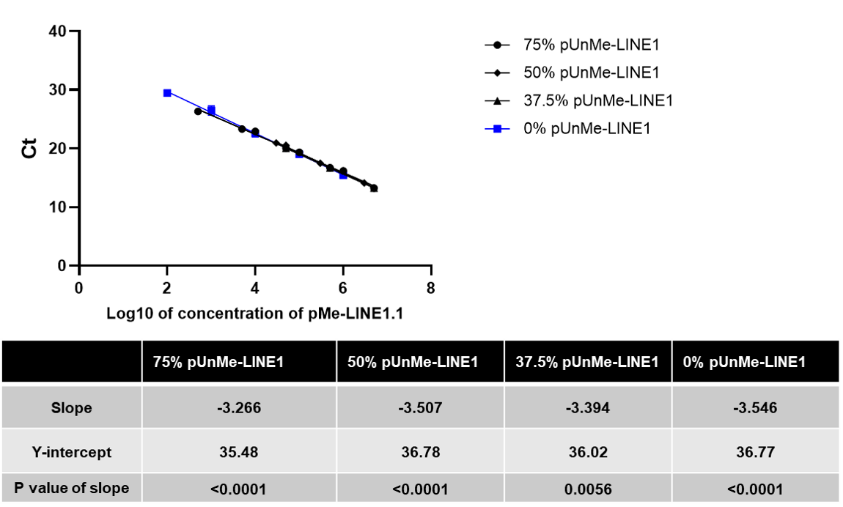 S2 Fig. Plasmid pMe-LINE1.1 was mixed with plasmid pUnMe-LINE1 in different ratios. Standard curves of pMe-LINE1.1 of each mix were built by using simple linear regression analysis. The different between the curves (Slope and Y-intercept) is not significant (p=0.1225 and p=0.9085 respectively). The pooled slope equals -3.409 and the pooled Y-intercept equals 36.19. 